Highams Park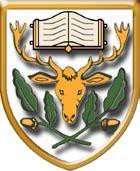 SchoolAn independent state funded AcademyPrincipal - Mr P Grundy BA (Hons) PGCE34 Handsworth AvenueHighams ParkLondon E4 9PJPhone: 020 8527 4051Fax: 020 8503 3349enquiries@highamsparkschool.co.uk www.highamsparkschool.co.ukHighams Park Academy Trust is a charitable company limited by guarantee registered in England and Wales with registered number 07738801 [and VAT registered Post Title:SENIOR DT TECHNICIAN Salary / Grade:GRADE 4 (Pts 18-21)Responsible to:HEAD OF DEPARTMENTWeeks:39 Weeks Per Year (Term Time Only)Hours:36 Hours Per Week   Job PurposeDuties to include preparing tools/equipment and materials for lessons and supporting pupils/students with practical tasks. Good organisational skills are essential.   Job PurposeDuties to include preparing tools/equipment and materials for lessons and supporting pupils/students with practical tasks. Good organisational skills are essential.   Responsibilities Person Specification   EssentialGood organizational skillsSuccessful experience working in specialist area in learning environment NVQ Level 2 or equivalent in specialist areaExcellent working knowledge of equipment and ICT packages relevant to specialist areaAbility to negotiate effectively with adults and children   DesirableBasic knowledge of First Aid and general understanding of the schoolKnowledge of Machines such as Circular saw and band saw with relevant certification.PAT Testing Certification   Responsibilities Person Specification   EssentialGood organizational skillsSuccessful experience working in specialist area in learning environment NVQ Level 2 or equivalent in specialist areaExcellent working knowledge of equipment and ICT packages relevant to specialist areaAbility to negotiate effectively with adults and children   DesirableBasic knowledge of First Aid and general understanding of the schoolKnowledge of Machines such as Circular saw and band saw with relevant certification.PAT Testing Certification